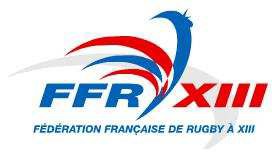 DEMANDE DE LICENCE ARBITRE SAISON 2014/2015DOCUMENTS A FOURNIRCotisation obligatoirePour les arbitres :Licence : 160€ par chèque à l’ordre de la FFR 13 (à joindre absolument à cette demande).Remplir l’imprimé fédéral. Si vous possédez une licence joueur pour la saison 2014/2015, inscrivez le numéro de licence sur l’imprimé. Dans ce cas-là, le certificat médical n’est pas obligatoire.Remplir le formulaire pour le fichier de renseignements.Fournir un RIBPour les arbitres aspirants (première licence ou personne mineure) :Licence : 20€ par chèque à l’ordre de la FFR 13 (à joindre absolument à cette demande).Dépôt de garantie : 60€ par chèque à l’ordre de la  FFR 13 (à joindre absolument à cette demande).Remplir l’imprimé fédéral. Si vous possédez une licence joueur pour la saison 2014/2015, inscrivez le numéro de licence sur l’imprimé. Dans ce cas-là, le certificat médical n’est pas obligatoire.Remplir le formulaire pour le fichier de renseignements.Fournir un RIBSi le dossier n’est pas complet la licence ne sera pas établie30, rue de l'Echiquier 75010 PARIS - Tel. : 01.75.44.97.57 - Fax : 01.48.00.07.02Adresse Email :  ffrxiii@wanadoo.frVisitez le site Internet de la FFR XIII : www.ffr13.com